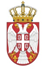 Општина Оџаци –Општинкса управа ОџациУл.Кнез Михајлова бр.24,Оџациe-mаil : razvoj@odzaci.rsodeljenejzjnodzaci@gmail.com Тел: 025/466-051,466-053Факс: 025/5742-396Број: 404-1-47/2019Дана: 19.08.2019.године 	Општина Оџаци – Општинска управа општине Оџаци спроводи јавну набавку мале вредности ИЗРАДА ТЕХНИЧКЕ ДОКУМЕТАЦИЈЕ РЕКОНСТРУКЦИЈЕ И ДОГРАДЊЕ ПОСТРОЈЕЊА ЗА ПРИПРЕМУ ВОДЕ ЗА ПИЋЕ У ОЏАЦИМА, број јавне набавке 404-1-47/2019, а Позив за подношење понуда и Конкурсну документацију објавила је на Порталу јавних набавки и интернет страници наручиоца 13.08.2019. године.              У складу са чланом 63. Закона о јавним набавкама („Сл. гласаник РС“ бр.124/12, 14/15 и 68/15) Комисија за јавну набавку објављује ИЗМЕНЕ И ДОПУНЕ КОНКУРСНЕ ДОКУМЕНТАЦИЈЕБРОЈ 404-1-40/20191.Комисија за јавну набавку бр. 404-1-47/2019 мења  конкурсну документацију на страни 55. 11. ПОДАЦИ О ВРСТИ, САДРЖИНИ, НАЧИНУ ПОДНОШЕЊА, ВИСИНИ И РОКОВИМА ОБЕЗБЕЂЕЊА ФИНАНСИЈСКОГ ИСПУЊЕЊА ОБАВЕЗА ПОНУЂАЧА под 2. Захтев за регистрацију меница оверен од стране пословне банке Извршиоца услуге, наведене у Обрасцу-1 из предметне документације која гласи,,2. Као доказ да је меница регистрована код Народне банке Србије доставити одштампану старницу са сајта Народне банке Србије: https://www.nbs.rs/internet/cirilica/67/rmo.html (Регистар меница и овлашћења Народне банке Србије) на којој се налази серијски број приложене менице.“2.Комисија за јавну набавку додаје у погављу 8. УПУТСТВО ПОНУЂАЧИМА КАКО ДА САЧИНЕ ПОНУДУ додаје тачку 30. ОБАВЕШТЕЊЕ О УПОТРЕБИ ПЕЧАТА Приликом сачињавања понуде, употреба печата није обавезна. Наиме, понуђач који у свом пословању не употребљава печат у складу са законом и оснивачким актом, није дужан да тражену документацију оверава печатом.У преосталом делу конкурсна документација остаје непромењена.Комисија за јавне набавкеБр.    404-1-47/2019